MODELO DE PLANO DE CONTINUIDADE DE NEGÓCIOS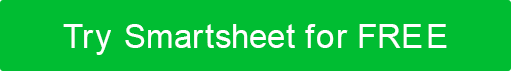 PARA ORGANIZAÇÕES DE SAÚDE		TABELA DE CONTEÚDOSESTRATÉGIAS DE RISCORISCO CLÍNICOÁREAS DE PREVENÇÃO DE RISCOSESTRATÉGIAS DE PREVENÇÃO DE RISCOS RISCOS DE OPERAÇÕES & FINANÇASÁREAS DE PREVENÇÃO DE RISCOSESTRATÉGIAS DE PREVENÇÃO DE RISCOS RISCOÁREAS DE PREVENÇÃO DE RISCOSESTRATÉGIAS DE PREVENÇÃO DE RISCOS PRIORIDADES DE RECUPERAÇÃO DA FUNÇÃO EMPRESARIALUse essas prioridades de recuperação para recuperar operações essenciais de negócios em um local de localização alternativo. Esta é uma estratégia offsite que as equipes de recuperação de desastres colocarão em prática. O sistema de informações e as equipes de TI restaurarão funções de TI com base em funções comerciais críticas.ESTRATÉGIA DE REALOCAÇÃOSITE DE NEGÓCIOS ALTERNATIVOUse este site de negócios alternativo e a estratégia de realocação acima mencionada em caso de desastre ou interrupção que inibe a continuação dos processos de negócios no site de negócios original. No caso de um desastre ou de uma simples interrupção, essa estratégia deve incluir tanto locais de realocação de curto e longo prazo.PLANO DE RECUPERAÇÃOFASES DE RECUPERAÇÃOEssas são as atividades que você mais precisa para continuar os negócios, e o plano de recuperação deve direcionar essas funções essenciais para o negócio. O plano de recuperação deve prosseguir da seguinte forma:OCORRÊNCIA DE DESASTRESATIVAÇÃO DO PLANOOPERAÇÃO LOCAL ALTERNATIVATRANSIÇÃO PARA LOCAL PRIMÁRIOBACKUP DE REGISTROSPLANO DE RESTAURAÇÃOO plano de restauração aborda interrupções de instalações ou desastres que afetariam todos os registros vitais para a continuação das operações comerciais. Para planejar tais ocorrências, as equipes de recuperação de desastres e TI devem manter, controlar e verificar periodicamente esses registros essenciais. Certifique-se de fazer backup e armazenar os arquivos mais críticos em um local offsite.Equipes de recuperaçãoEstabeleça equipes de recuperação e divida os participantes em grupos apropriados com base na função de trabalho e no título. Designe os líderes da equipe e atribua todos os outros membros da equipe a uma função ou dever específico entre a equipe.FUNÇÕES EM EQUIPECONTATOS DA EQUIPERESPONSABILIDADES DA EQUIPEEQUIPES DE RECUPERAÇÃO DEPARTAMENTALPROCEDIMENTOS DE RECUPERAÇÃOListe as atividades e tarefas específicas a serem desempenhadas para recuperar operações normais e críticas de negócios. Descreva cada estratégia enumerando um conjunto específico de atividades e tarefas de recuperação.PROCEDIMENTO DE RECUPERAÇÃO POTENCIALOcorrência de DesastresNotificação de GestãoAvaliação preliminar de danosDeclaração de DesastreAtivação do planoRealocação para Site AlternativoImplementação do Procedimento TemporárioEstabelecimento de ComunicaçãoRestaurar processo de dados e comunicação com localização de backupInicie operações alternativas no siteGerenciar o trabalho Transição de volta para operações primáriasFinal procedimentos alternativos do siteRealocar recursos de volta para o site primárioAPÊNDICESEsta seção lista todos os apêndices necessários para realizar um BCP:Lista de contatos dos funcionáriosPrioridades de recuperaçãoRecursos alternativos do siteLocalizações do Centro de Operações de EmergênciaRegistros VitaisListas de fornecedoresRelatórios e Recursos do Sistema de TIInformações alternativas de transporte do siteAvaliações de Impacto & RiscoAnálise de Impacto empresarialListas de tarefas de recuperaçãoPlano de Recuperação de EscritóriosHISTÓRICO DA VERSÃOHISTÓRICO DA VERSÃOHISTÓRICO DA VERSÃOHISTÓRICO DA VERSÃOHISTÓRICO DA VERSÃOVERSÃOAPROVADO PORDATA DE REVISÃODESCRIÇÃO DA MUDANÇAAUTORPREPARADO PORTÍTULODATAAPROVADO PORTÍTULODATAVocê declara um desastre e toma decisões para ativar o resto do plano de recuperação.Durante esta fase, você coloca em prática o plano de continuidade de negócios (BCP). Esta fase continua até que você garanta o site de negócios alternativo e realoque as operações de negócios.Esta fase continua até que você possa restaurar a instalação primária.Esta fase continua até que você possa mover as operações de negócios de volta para o site de negócios original.Líder da equipe, líder da equipe de backup, membro da equipeArmazenado no apêndice da lista de contatosComandante de Incidentes, Oficial de RH/RP, Tecnologia da Informação, Finanças/Administrador, Jurídico/ContatosCoordenador de Continuidade de Negócios, Equipe de Comunicação do EOC, Equipe de Recursos Humanos do EOC, Equipe de Administração do EOC, Equipe de Resposta a Emergências, Equipe de Recuperação de Tecnologia da InformaçãoDISCLAIMERQuaisquer artigos, modelos ou informações fornecidas pelo Smartsheet no site são apenas para referência. Embora nos esforcemos para manter as informações atualizadas e corretas, não fazemos representações ou garantias de qualquer tipo, expressas ou implícitas, sobre a completude, precisão, confiabilidade, adequação ou disponibilidade em relação ao site ou às informações, artigos, modelos ou gráficos relacionados contidos no site. Qualquer dependência que você colocar em tais informações é, portanto, estritamente por sua conta e risco.